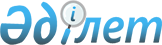 О внесении изменений в решение районного маслихата от 22 декабря 2010 года N 36/208 "О районном бюджете на 2011-2013 годы"
					
			Утративший силу
			
			
		
					Решение маслихата Есильского района Северо-Казахстанской области от 30 сентября 2011 года N 47/261. Зарегистрировано Департаментом юстиции Северо-Казахстанской области 18 октября 2011 года N 13-6-175. Утратило силу в связи с истечением срока действия (письмо маслихата Есильского района Северо-Казахстанской области от 11 января 2013 года N 01-21/9)

      Сноска. Утратило силу в связи с истечением срока действия (письмо маслихата Есильского района Северо-Казахстанской области от 11.01.2013 N 01-21/9)      В соответствии с подпунктом 4) пунктом 2 статьей 106 Бюджетного Кодекса Республики Казахстан от 4 декабря 2008 года № 95-IV, пунктом 1 статьи 6 Закона Республики Казахстан от 23 января 2001 года № 148 «О местном государственном управлении и самоуправлении в Республике Казахстан», районный маслихат РЕШИЛ:



      1. Внести в решение районного маслихата от 22 декабря 2010 года № 36/208 «О районном бюджете на 2011-2013 годы» (зарегистрировано в реестре государственной регистрации нормативных правовых актов 19 января 2011 года № 13-6-159, опубликовано в районных газетах «Есіл Таны» 25 февраля 2011 года № 9(249), «Ишим» 25 января 2011 года № 9(8528), следующие изменения:

      подпункт 1) пункта 1 изложить в следующей редакции:

      «1) доходы - 2 276 435 тыс. тенге;

      в том числе:

      налоговые поступления – 219 720 тыс. тенге;

      неналоговые поступления – 2 700 тыс. тенге;

      поступления от продажи основного капитала – 4 194 тыс. тенге;

      поступления трансфертов – 2 049 821 тыс. тенге;»;

      подпункт 2) пункта 1 изложить в следующей редакции:

      «2) затраты – 2 282 578,1 тыс. тенге;»;

      подпункт 5) пункта 9 изложить в следующей редакции:

      «5) 1905 тыс. тенге – на реконструкцию отвода от Пресновского группового водопровода к селу Орнек Есильского района (корректировка сметной документации).»;

      приложения 1, 4 к указанному решению изложить в редакции согласно приложениям 1, 2 к настоящему решению.



      2. Настоящее решение вводится в действие с 1 января 2011 года.      Председатель сессии

      районного маслихата                        Е. Олейникова      Секретарь

      районного маслихата                        Б. Шериязданов

Приложение 1

к решению районного маслихата

от 30 сентября 2011 года № 47/261Приложение 1

к решению районного маслихата

от 22 декабря 2010 года № 36/208 Есильский районный бюджет на 2011 год

Приложение 2

к решению районного маслихата

от 30 сентября 2011 года № 47/261Приложение 4

к решению районного маслихата

от 22 декабря 2010 года № 36/208 Перечень бюджетных программ развития районного бюджета на 2011 год с разделением на бюджетные программы направленные на реализацию бюджетных инвестиционных проектов и формирования или увеличение бюджетных инвестиционных проектов и формирования или увеличение
					© 2012. РГП на ПХВ «Институт законодательства и правовой информации Республики Казахстан» Министерства юстиции Республики Казахстан
				КатегорияКатегорияКатегорияКатегорияСумма (тыс.тенге) 2011 годклассклассклассСумма (тыс.тенге) 2011 годподклассподклассСумма (тыс.тенге) 2011 годНаименованиеСумма (тыс.тенге) 2011 годДоходы2 276 4351Налоговые поступления219 7201Подоходный налог2 2702Индивидуальный подоходный налог2 2703Социальный налог133 7611Социальный налог133 7614Налоги на собственность60 3391Налоги на имущество23 2003Земельный налог7 8854Налог на транспортные средства 26 7545Единый земельный налог2 5005Внутренние налоги на товары, работы и услуги20 8512Акцизы1 7223Поступления за использование природных и других ресурсов15 0594Сборы за ведение предпринимательской и профессиональной деятельности4 0708Обязательные платежи, взимаемые за совершение юридически значимых действий и ( или) выдачу документов уполномоченными на то государственными органами или должностными лицами2 4991Государственная пошлина2 4992Неналоговые поступления2 7001Доходы от государственной собственности4505Доходы от аренды имущества, находящегося в коммунальной собственности4506Прочие неналоговые поступления2 2501Прочие неналоговые поступления2 2503Поступления от продажи основного капитала4 1943Продажа земли и нематериальных активов4 1941Продажа земли4 1944Поступления трансфертов2 049 8212Трансферты из вышестоящих органов государственного управления2 049 8212Трансферты из областного бюджета2 049 821Функциональная группаФункциональная группаФункциональная группаФункциональная группаСумма (тыс.тенге) 2011 годАдминистратор бюджетных программАдминистратор бюджетных программАдминистратор бюджетных программСумма (тыс.тенге) 2011 годПрограммаПрограммаСумма (тыс.тенге) 2011 годНаименованиеСумма (тыс.тенге) 2011 годII. Затраты2 282 578,11Государственные услуги общего характера192 484112Аппарат маслихата района (города областного значения)13351001Услуги по обеспечению деятельности маслихата района (города областного значения)13351122Аппарат акима района (города областного значения)46476001Услуги по обеспечению деятельности акима района (города областного значения)44704003Капитальные расходы государственных органов1772123Аппарат акима района в городе, города районного значения, поселка, аула (села), аульного (сельского) округа113 947001Услуги по обеспечению деятельности акима района в городе, города районного значения, поселка аула (села), аульного (сельского) округа113947452Отдел финансов района (города областного значения)9713001Услуги по реализации государственной политики в области исполнения бюджета района (города областного значения) и управления коммунальной собственностью района (города областного значения)9255003Проведение оценки имущества в целях налогооблажения252004Организация работы по выдаче разовых талонов и обеспечение полноты сбора сумм от реализации разовых талонов206453Отдел экономики и бюджетного планирования района (города областного значения)8 997001Услуги по реализации государственной политики в области формирования и развития экономической политики, системы государственного планирования и управления района (города областного значения)8 9972Оборона5 444122Аппарат акима района (города областного значения)5 444005Мероприятия в рамках исполнения всеобщей воинской обязанности4 614006Предупреждение и ликвидация чрезвычайных ситуаций масштаба района (города областного значения)330007Мероприятия по профилактике и тушению степных пожаров районного (городского) масштаба, а также пожаров в населенных пунктах, в которых не созданы органы государственной противопожарной службы5003Общественный порядок, безопасность, правовая, судебная, уголовно-исполнительная деятельность821458Отдел жилищно-коммунального хозяйства, пассажирского транспорта и автомобильных дорог района (города областного значения)821021Обеспечение безопасности дорожного движения в населенных пунктах8214Образование1 626 185123Аппарат акима района в городе, города районного значения, поселка, аула (села), аульного (сельского) округа1 894005Организация бесплатного подвоза учащихся до школы и обратно в аульной (сельской) местности1 894471Отдел образования, физической культуры и спорта района (города областного значения)1 624 291003Обеспечение деятельности организаций дошкольного воспитания и обучения120 365004Общеобразовательное обучение1 428 660005Дополнительное образование для детей и юношества 38 075008Информатизация системы образования в государственных учреждениях образования района (города областного значения)5 136009Приобретение и доставка учебников, учебно-методических комплексов для государственных учреждений образования района (города областного значения)7 718020Ежемесячные выплаты денежных средств опекунам (попечителям) на содержание ребенка сироты (детей-сирот), и ребенка (детей), оставшегося без попечения родителей9 828023Обеспечение оборудованием, программным обеспечением детей-

инвалидов, обучающихся на дому2 814025Увеличение размера доплаты за квалификационную категорию учителям школ и воспитателям дошкольных организаций образования11 6956Социальная помощь и социальное обеспечение137 481451Отдел занятости и социальных программ района (города областного значения)119 475002Программа занятости18 254023Обеспечение деятельности центров занятости7 180004Оказание социальной помощи на приобретение топлива специалистам здравоохранения, образования, социального обеспечения, культуры и спорта в сельской местности в соответствии с законодательством Республики Казахстан4 243005Государственная адресная социальная помощь9112007Социальная помощь отдельным категориям нуждающихся граждан по решению местных представительных органов33 895014Оказание социальной помощи нуждающимся гражданам на дому24 093016Государственные пособия на детей до 18 лет18 540017Обеспечение нуждающихся инвалидов обязательными гигиеническими средствами и предоставление услуг специалистами жестового языка, индивидуальными помощниками в соответствии с индивидуальной программой реабилитации инвалида4 158471Отдел образования, физической культуры и спорта района (города областного значения)729012Социальная поддержка обучающихся и воспитанников организаций образования очной формы обучения в виде льготного проезда на общественном транспорте (кроме такси) по решению местных представительных органов729451Отдел занятости и социальных программ района (города областного значения)17 277001Услуги по реализации государственной политики на местном уровне в области обеспечения занятости и реализации социальных программ для населения15 813011Оплата услуг по зачислению, выплате и доставке пособий и других социальных выплат699010Материальное обеспечение детей-инвалидов, воспитывающихся и обучающихся на дому7657Жилищно-коммунальное хозяйство46 734,1467Отдел строительства района (города областного значения)25 969,7003Строительство и (или) приобретение жилья государственного коммунального жилищного фонда жилья7 040,0019Строительство жилья1435,7007Развитие благоустройства городов и населенных пунктов9 094022Развитие инженерно-

коммуникационной инфраструктуры в рамках Программы занятости 20208 400458Отдел жилищно-коммунального хозяйства, пассажирского транспорта и автомобильных дорог района (города областного значения)20 764,4012Функционирование системы водоснабжения и водоотведения5 318,4015Освещение улиц в населенных пунктах6 275016Обеспечение санитарии населенных пунктов1 008017Содержание мест захоронений и захоронение безродных160018Благоустройство и озеленение населенных пунктов8 0038Культура, спорт, туризм и информационное пространство77 216123Аппарат акима района в городе, города районного значения, поселка, аула (села), аульного (сельского) округа29 311006Поддержка культурно-досуговой работы на местном уровне29 311471Отдел образования, физической культуры и спорта района (города областного значения)3 014014Проведение спортивных соревнований на районном (города областного значения) уровне388015Подготовка и участие членов сборных команд района (города областного значения) по различным видам спорта на областных спортивных соревнованиях2 626455Отдел культуры и развития языков района (города областного значения)28 424003Поддержка культурно-досуговой работы15 668006Функционирование районных (городских) библиотек12 240007Развитие государственного языка и других языков народа Казахстана516456Отдел внутренней политики района (города областного значения)3 649002Услуги по проведению государственной информационной политики через газеты и журналы3 649455Отдел культуры и развития языков района (города областного значения)5 599001Услуги по реализации государственной политики на местном уровне в области развития языков и культуры5 599456Отдел внутренней политики района (города областного значения)7 219001Услуги по реализации государственной политики на местном уровне в области информации, укрепления государственности и формирования социального оптимизма граждан7 072003Реализация региональных программ в сфере молодежной политики14710Сельское, водное, лесное, рыбное хозяйство, особо охраняемые природные территории, охрана окружающей среды и животного мира, земельные отношения114 978474Отдел сельского хозяйства и ветеринарии района (города областного значения)18 105001Услуги по реализации государственной политики на местном уровне в сфере сельского хозяйства и ветеринарии13 641005Обеспечение функционироввания скотомогильников (биотермических ям)120007Организация отлова и уничтожения бродячих собак и кошек308099Реализация мер социальной поддержки специалистов социальной сферы сельских населенных пунктов4 036467Отдел строительства района (города областного значения)75 669012Развитие объектов водного хозяйства75 669463Отдел земельных отношений района(города областного значения)7 764001Услуги по реализации государственной политики в области регулирования земельных отношений на территории района (города областного значения)7 764474Отдел сельского хозяйства и ветеринарии района (города областного значения)13 440013Проведение противоэпизоотических мероприятий13 44011Промышленность, архитектурная, градостроительная и строительная деятельность6 033467Отдел строительства района (города областного значения)6 033001Услуги по реализации государственной политики на местном уровне в области строительства6 03312Транспорт и коммуникации. Автомобильный транспорт33 050458Отдел жилищно-коммунального хозяйства, пассажирского транспорта и автомобильных дорог района (города областного значения)33 050023Обеспечение функционирования автомобильных дорог33 05013Прочие34 134469Отдел предпринимательства района (города областного значения)7 547001Услуги по реализации государственной политики на местном уровне в области развития предпринимательства и промышленности5 697004Капитальные расходы государственных органов1 850451Отдел занятости и социальных программ района (города областного значения)10 452022Поддержка частного предпринимательства в рамках программы "Дорожная карта бизнеса - 2020"10 452452Отдел финансов района (города областного значения)50012Резерв местного исполнительного органа района (города областного значения)50458Отдел жилищно-коммунального хозяйства, пассажирского транспорта и автомобильных дорог района (города областного значения)6 381001Услуги по реализации государственной политики на местном уровне в области жилищно-коммунального хозяйства, пассажирского транспорта и автомобильных дорог6 381471Отдел образования, физической культуры и спорта района (города областного значения)9 704001Услуги по обеспечению деятельности отдела образования, физической культуры и спорта9 70415Трансферты8 018452Отдел финансов района (города областного значения)8 018006Возврат неиспользованных (недоиспользованных) целевых трансфертов8 018III.Чистое бюджетное кредитованиеIII.Чистое бюджетное кредитованиеIII.Чистое бюджетное кредитованиеIII.Чистое бюджетное кредитование55192Бюджетные кредиты56106Функциональная группаФункциональная группаФункциональная группаФункциональная группаСумма (тыс. тенге)Администратор бюджетных программАдминистратор бюджетных программАдминистратор бюджетных программСумма (тыс. тенге)ПрограммаПрограммаСумма (тыс. тенге)НаименованиеСумма (тыс. тенге)7Жилищно-коммунальное хозяйство29400467Отдел строительства района (города областного значения)2940019Строительство жилья2940010Сельское, водное, лесное, рыбное хозяйство, особо охраняемые природные территории, охрана окружающей среды и животного мира, земельные отношения26706474Отдел сельского хозяйства и ветеринарии района (города областного значения)26706009Бюджетные кредиты для реализации мер социальной поддержки специалистов социальной сферы сельских населенных пунктов26706ка

те

го

риякла

сспод

кла

ссНаименованиеСумма (тыс. тенге)5Погашение бюджетных кредитов91401Погашение бюджетных кредитов9141Погашение бюджетных кредитов, выданных из государственного бюджета914IV Сальдо по операциям с финансовыми активами 4870Приобретение финансовых активов5000Функциональная группаФункциональная группаФункциональная группаФункциональная группаСумма (тыс. тенге)Администратор бюджетных программАдминистратор бюджетных программАдминистратор бюджетных программСумма (тыс. тенге)ПрограммаПрограммаСумма (тыс. тенге)НаименованиеСумма (тыс. тенге)13Прочие5000452Отдел финансов района (города областного значения)5000014Формирование или увеличение уставного капитала юридических лиц5000ка

те

го

риякла

сспод

кла

ссНаименованиеСумма (тыс. тенге)6Поступления от продажи финансовых активов государства13001Поступления от продажи финансовых активов государства1301Поступления от продажи финансовых активов государства внутри страны130V. Дефицит (профицит) бюджета-66205,1VІ. Финансирование дефицита (использование профицита бюджета)66205,17Поступление займов561061Внутренние государственные займы561062Договоры займа56106Функциональная группаФункциональная группаФункциональная группаФункциональная группаСумма (тыс. тенге)Администратор бюджетных программАдминистратор бюджетных программАдминистратор бюджетных программСумма (тыс. тенге)ПрограммаПрограммаСумма (тыс. тенге)НаименованиеСумма (тыс. тенге)16Погашение займов914452Отдел финансов района (города областного значения)914008Погашение долга местного исполнительного органа перед вышестоящим бюджетом9148Используемые остатки бюджетных средств11013,11Остатки бюджетных средств11013,11Свободные остатки бюджетных средств11013,1Фун

кц.

гру

ппаАдми

нис

тра

торПро

грам

маНаименованиесумма (тыс.

тенге)134АВИнвестиционные программы134 016,77Жилищно-коммунальное хозяйство53 348467Отдел строительства района (города областного значения)53 348003Строительство и (или) приобретение жилья государственного коммунального жилищного фонда7 040Разработка ПСД и строительство жилого дома по улице Ленина № 3 А в селе Горное Есильского района СКО7 000Оформление земельного участка под строительство жилого дома по улице Ленина № 3 А в селе Горное Есильского района40019Строительство жилья30835,7Строительство одноэтажного жилого дома со стенами из пеноблоков по улице Ибраева № 58 в селе Явленка Есильского района4900Строительство 3 одноквартирных жилых домов со стенами из пеноблоков в селе Ильинка Есильского района СКО14700Строительство 2 одноквартирных жилых домов со стенами из пеноблоков в селе Заградовка Есильского района СКО9800Разработка ПСД, оформление земельных участков, экспертизы по строительству жилых домов, услуги по проведению замеров радиоактивности гамма-фона земельных участков1435,7007Развитие благоустройства городов и населенных пунктов7072Строительство стелы по улице Ленина 1 А в селе Явленка Есильского района СКО6688Разработка экспертизы, ПСД, отвод земельного участка, установление границ, изготовление идентификационного документа на регистрацию права собственности в уполномоченном органе по строительству и монтажу стелы в селе Явленка Есильского района384022Развитие инженерно-

коммуникационной инфраструктуры в рамках Программы занятости 20208 400Строительство жилых домов в селе Явленка, Ильинка, Заградовка Есильского района СКО(инженерные коммуникации)8 40010Сельское, водное, лесное, рыбное хозяйство, особо охраняемые природные территории, охрана окружающей среды и животного мира, земельные отношения75 669467Отдел строительства района( города областного значения)75 669012Развитие объектов водного хозяйства75 669Разработка проектно-сметной документации по проекту "Строительство кустовых скваженных водозаборов из подземных вод в Айыртауском, Есильском районах Северо-Казахстанской области "Заградовское месторождение подземных вод"в селах Тонкошуровка, Заградовка, Булак19 893На реконструкцию отвода от Пресновского группового водопровода к селу Орнек Есильского района(корректировка сметной документации)36 662Разработка ПСД по проекту "Развитие и реконструкция разводящих сетей в селе Явленка Есильского района"10484Разработка ПСД по проекту "Развитие и реконструкция разводящих сетей в селе Корнеевка Есильского района"8000На изготовление землеустроительного проекта, установление границ на местности, изготовление идентификационного документа на земельный участок под объект "Развитие и реконструкция разводящих сетей в селе Явленка, Корнеевка63013Прочие5000452Отдел финансов района (города областного значения)5000014Формирование или увеличение уставного капитала юридических лиц5000